  21 kwietniaTEMAT: „Stary człowiek i morze” – Ernest Hemingway.Uczniowie, w środę rozpoczynamy omawianie lektury. We wtorek na stronie quizizz  będzie udostępniony do wykonania test z lektury.Proszę zapoznać się z biografią Ernesta Hemingway i zapisać najważniejsze informacje. 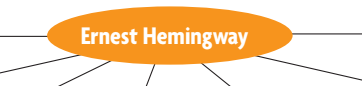  22 kwietniaTEMAT: W miasteczku portowym z Ernestem Hemingwayem, autorem opowiadania 
na miarę Nagrody Nobla.Uzupełnij:Czas:
Miejsce:
Bohaterowie:
Problematyka utworu:Kompozycja opowiadania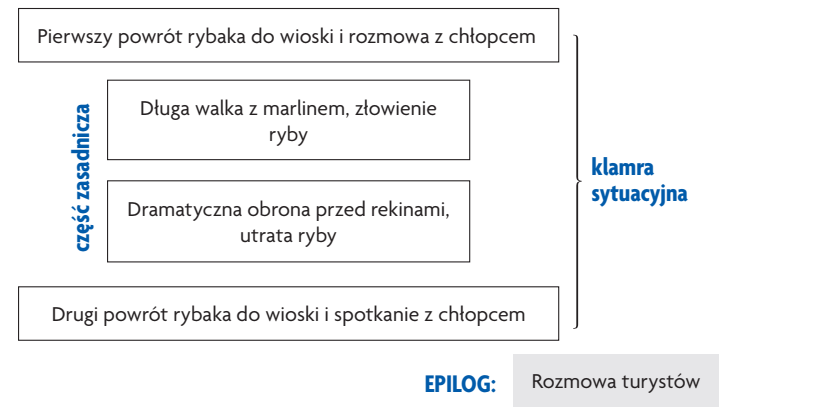         Zadanie domowe      Napisz ogłoszenie o zaginięciu na morzu łodzi Santiago.